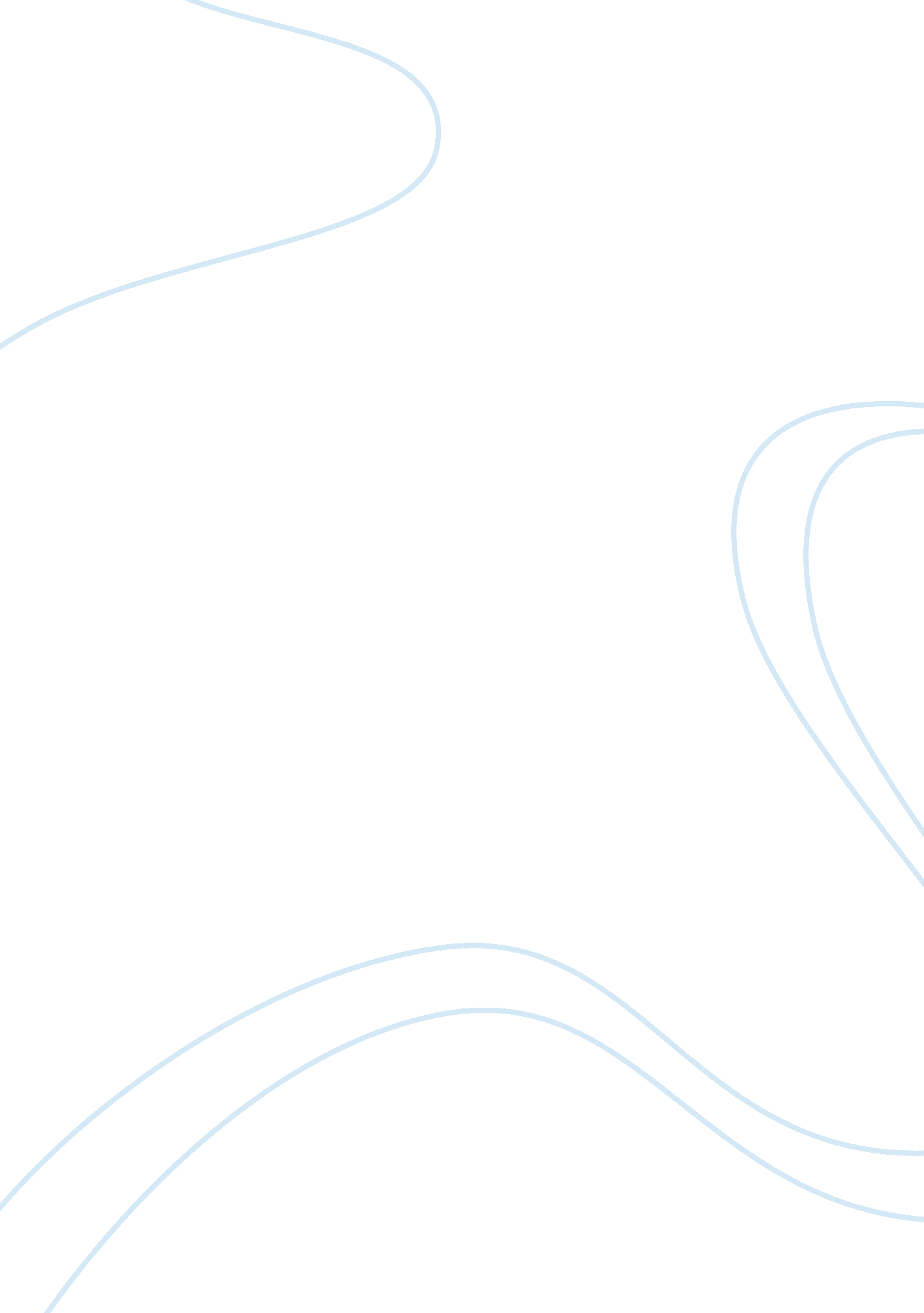 Coach: swot analysisFinance, Financial Analysis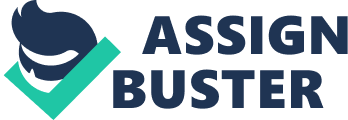 Strengths -          concept called “ Accessible Luxury” which means matching luxury on quality of bag while making it affordable -          introduction of new and fresh styles and collections -          monthly product launches used in introducing new product -          affordable prices made available to middle-class customers -          customer- oriented employees -          wide range distribution by using catalog and email as means of selling -          full- price stores categorized into three namely; core locations, fashion locations, and flagship stores -          appealing brand to customers -          stores made available in US and Japan, top two countries in selling luxury bags and other collections Weakness -          growth of luxury industry -          retail stores where most customers may not be seen -          maintenance of discounted price Opportunities -          Continued growth of luxury industry in Europe an in Asia -          Middle class customers looking for affordable luxury bags -          New technologies for distribution and selling methods -          Laxity of regulating the industry Threats -          regulations of the industry due to competition with top brands in the industry -          counterfeiting -          demand for a lesser price or more discount from customers 